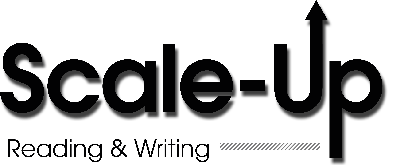 Word List – Unit 1Word List – Unit 1Word List – Unit 1Word List – Unit 1Word List – Unit 1Word List – Unit 1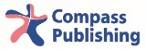  Class Class Class ClassNameWordWordPoSEnglish DefinitionEnglish DefinitionEnglish DefinitionSample SentenceSample SentenceSample SentenceSample SentenceSample SentenceSample Sentencerightsrightsn.a list of the laws about what a citizen is allowed to do and will be protected from a list of the laws about what a citizen is allowed to do and will be protected from a list of the laws about what a citizen is allowed to do and will be protected from Do you know what human rights are? Do you know what human rights are? Do you know what human rights are? Do you know what human rights are? Do you know what human rights are? Do you know what human rights are? basicbasicadj.relating to the most important part of something relating to the most important part of something relating to the most important part of something They are the basic rights.They are the basic rights.They are the basic rights.They are the basic rights.They are the basic rights.They are the basic rights.fairfairadj.what is thought to be the right or acceptable way to do something what is thought to be the right or acceptable way to do something what is thought to be the right or acceptable way to do something Everyone needs fair treatment.Everyone needs fair treatment.Everyone needs fair treatment.Everyone needs fair treatment.Everyone needs fair treatment.Everyone needs fair treatment.treatmenttreatmentn.the way that a person thinks about and acts toward someone or something the way that a person thinks about and acts toward someone or something the way that a person thinks about and acts toward someone or something Everyone needs fair treatment. Everyone needs fair treatment. Everyone needs fair treatment. Everyone needs fair treatment. Everyone needs fair treatment. Everyone needs fair treatment. oppositeoppositeadj.completely different completely different completely different Sometimes people think about rights in opposite ways.Sometimes people think about rights in opposite ways.Sometimes people think about rights in opposite ways.Sometimes people think about rights in opposite ways.Sometimes people think about rights in opposite ways.Sometimes people think about rights in opposite ways.strugglestrugglev.to try very hard to do, get, or deal something that is very difficultto try very hard to do, get, or deal something that is very difficultto try very hard to do, get, or deal something that is very difficultPeople have to struggle for rights when they can't agree. People have to struggle for rights when they can't agree. People have to struggle for rights when they can't agree. People have to struggle for rights when they can't agree. People have to struggle for rights when they can't agree. People have to struggle for rights when they can't agree. abuseabusev.to treat someone or something in a bad or harmful way to treat someone or something in a bad or harmful way to treat someone or something in a bad or harmful way People who disagreed with King abused him. People who disagreed with King abused him. People who disagreed with King abused him. People who disagreed with King abused him. People who disagreed with King abused him. People who disagreed with King abused him. hopehopen.the feeling of wanting something to happen and thinking that it could happen the feeling of wanting something to happen and thinking that it could happen the feeling of wanting something to happen and thinking that it could happen King’s story gives people around the world hope. King’s story gives people around the world hope. King’s story gives people around the world hope. King’s story gives people around the world hope. King’s story gives people around the world hope. King’s story gives people around the world hope. includeincludev.to be a part of a group or a wholeto be a part of a group or a wholeto be a part of a group or a wholeThey include things like the right to vote and free speech. They include things like the right to vote and free speech. They include things like the right to vote and free speech. They include things like the right to vote and free speech. They include things like the right to vote and free speech. They include things like the right to vote and free speech. continuecontinuev.to keep doing something; not stop to keep doing something; not stop to keep doing something; not stop He peacefully continued the struggle. He peacefully continued the struggle. He peacefully continued the struggle. He peacefully continued the struggle. He peacefully continued the struggle. He peacefully continued the struggle. 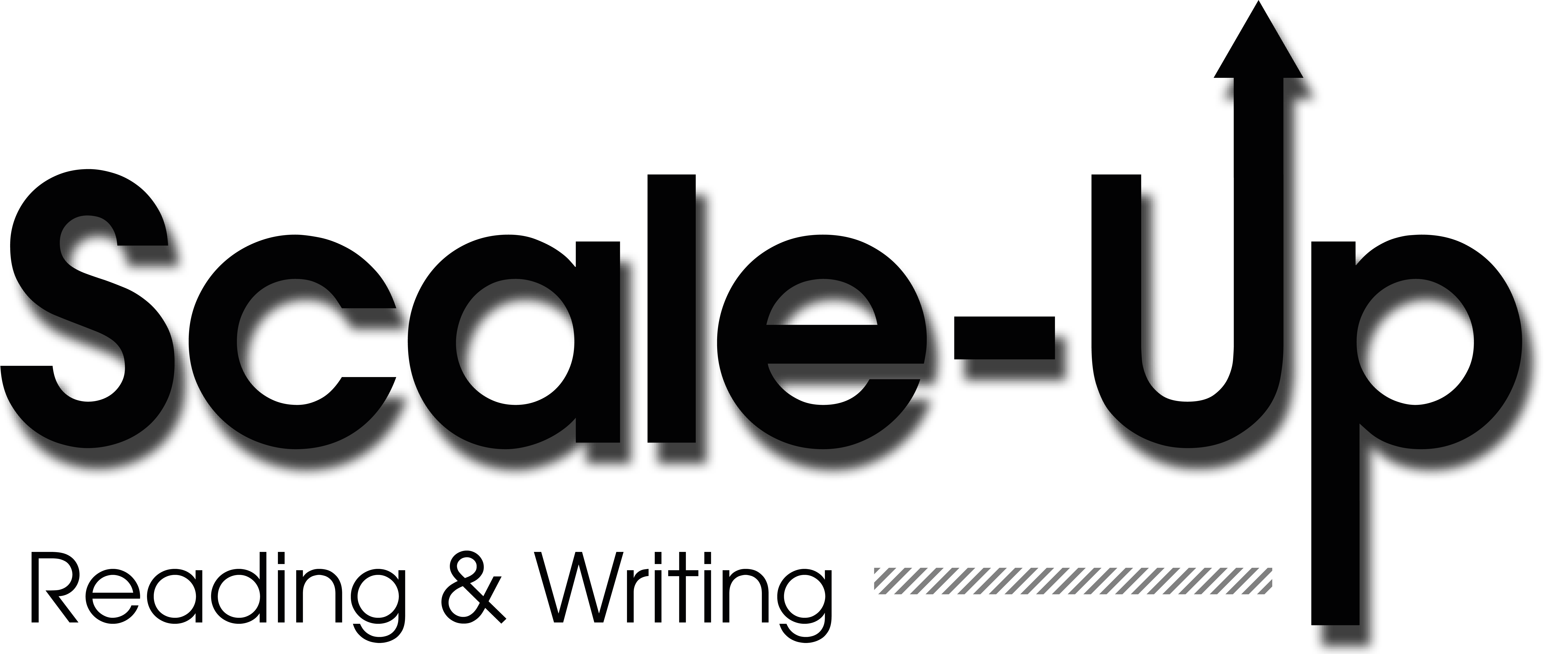                            Word List – Unit 2                            Word List – Unit 2                            Word List – Unit 2                            Word List – Unit 2                            Word List – Unit 2                            Word List – Unit 2                            Word List – Unit 2                            Word List – Unit 2  Class Class Class ClassNameNameWordWordPoSEnglish DefinitionEnglish DefinitionEnglish DefinitionSample SentenceSample SentenceSample SentenceSample SentenceSample SentenceSample Sentencetidetiden.the rise and fall of the ocean’s water levels caused by the pull of the Sun and Moonthe rise and fall of the ocean’s water levels caused by the pull of the Sun and Moonthe rise and fall of the ocean’s water levels caused by the pull of the Sun and MoonThe Sun and the Moon cause tides. The Sun and the Moon cause tides. The Sun and the Moon cause tides. The Sun and the Moon cause tides. The Sun and the Moon cause tides. The Sun and the Moon cause tides. turbineturbinen.an engine with a part similar to a fan that spins when pressure from water, steam, or air pushes itan engine with a part similar to a fan that spins when pressure from water, steam, or air pushes itan engine with a part similar to a fan that spins when pressure from water, steam, or air pushes itIt has ten turbines to create power.It has ten turbines to create power.It has ten turbines to create power.It has ten turbines to create power.It has ten turbines to create power.It has ten turbines to create power.generategeneratev.to make something happen to make something happen to make something happen Tidal movement generates energy.Tidal movement generates energy.Tidal movement generates energy.Tidal movement generates energy.Tidal movement generates energy.Tidal movement generates energy.electricityelectricityn.a form of energy that is carried through wires and is used to operate machines, lights, etc.a form of energy that is carried through wires and is used to operate machines, lights, etc.a form of energy that is carried through wires and is used to operate machines, lights, etc.Tidal power stations make electricity from tidal energy.Tidal power stations make electricity from tidal energy.Tidal power stations make electricity from tidal energy.Tidal power stations make electricity from tidal energy.Tidal power stations make electricity from tidal energy.Tidal power stations make electricity from tidal energy.gravitygravityn.the natural force that causes things to move toward each other the natural force that causes things to move toward each other the natural force that causes things to move toward each other Gravity pulls everything on the Earth. Gravity pulls everything on the Earth. Gravity pulls everything on the Earth. Gravity pulls everything on the Earth. Gravity pulls everything on the Earth. Gravity pulls everything on the Earth. stationstationn.a place where a special kind of work is done a place where a special kind of work is done a place where a special kind of work is done Tidal power stations make electricity from tidal energy.Tidal power stations make electricity from tidal energy.Tidal power stations make electricity from tidal energy.Tidal power stations make electricity from tidal energy.Tidal power stations make electricity from tidal energy.Tidal power stations make electricity from tidal energy.sourcesourcen.someone or something that provides what is wanted or needed someone or something that provides what is wanted or needed someone or something that provides what is wanted or needed This is a power source that people can use. This is a power source that people can use. This is a power source that people can use. This is a power source that people can use. This is a power source that people can use. This is a power source that people can use. createcreatev.to make or cause something to exist to make or cause something to exist to make or cause something to exist It has ten turbines to create power.It has ten turbines to create power.It has ten turbines to create power.It has ten turbines to create power.It has ten turbines to create power.It has ten turbines to create power.orbitorbitv.to move around something in a continuous, curving pathto move around something in a continuous, curving pathto move around something in a continuous, curving pathThe Earth orbits the Sun.The Earth orbits the Sun.The Earth orbits the Sun.The Earth orbits the Sun.The Earth orbits the Sun.The Earth orbits the Sun.axisaxisn.the imaginary straight line that something (such as the Earth) turns aroundthe imaginary straight line that something (such as the Earth) turns aroundthe imaginary straight line that something (such as the Earth) turns aroundThe Earth spins on an axis. The Earth spins on an axis. The Earth spins on an axis. The Earth spins on an axis. The Earth spins on an axis. The Earth spins on an axis.                  Word List – Unit 3                 Word List – Unit 3                 Word List – Unit 3                 Word List – Unit 3                 Word List – Unit 3                 Word List – Unit 3                 Word List – Unit 3                 Word List – Unit 3                 Word List – Unit 3 Class Class Class Class Class ClassNameNameWordWordPoSPoSEnglish DefinitionEnglish DefinitionEnglish DefinitionEnglish DefinitionSample SentenceSample SentenceSample SentenceSample SentenceSample SentenceSample SentenceSample Sentenceaccidentaccidentn.n.a sudden event that is not planned or intended and that causes harma sudden event that is not planned or intended and that causes harma sudden event that is not planned or intended and that causes harma sudden event that is not planned or intended and that causes harmIn 1997, there was a big accident.In 1997, there was a big accident.In 1997, there was a big accident.In 1997, there was a big accident.In 1997, there was a big accident.In 1997, there was a big accident.In 1997, there was a big accident.wavewaven.n.moving water that is raised above the mainsurfacemoving water that is raised above the mainsurfacemoving water that is raised above the mainsurfacemoving water that is raised above the mainsurfaceA cargo ship was hit by a powerful wave.A cargo ship was hit by a powerful wave.A cargo ship was hit by a powerful wave.A cargo ship was hit by a powerful wave.A cargo ship was hit by a powerful wave.A cargo ship was hit by a powerful wave.A cargo ship was hit by a powerful wave.driftdriftv.v.to move slowly by water, wind, etc. to move slowly by water, wind, etc. to move slowly by water, wind, etc. to move slowly by water, wind, etc. Since 1997, the LEGO pieces could have drifted over 100,000 km. Since 1997, the LEGO pieces could have drifted over 100,000 km. Since 1997, the LEGO pieces could have drifted over 100,000 km. Since 1997, the LEGO pieces could have drifted over 100,000 km. Since 1997, the LEGO pieces could have drifted over 100,000 km. Since 1997, the LEGO pieces could have drifted over 100,000 km. Since 1997, the LEGO pieces could have drifted over 100,000 km. sinksinkv.v.to go down below the surface of water, mud, etc. to go down below the surface of water, mud, etc. to go down below the surface of water, mud, etc. to go down below the surface of water, mud, etc. They sank to the ocean floor near Southern England.They sank to the ocean floor near Southern England.They sank to the ocean floor near Southern England.They sank to the ocean floor near Southern England.They sank to the ocean floor near Southern England.They sank to the ocean floor near Southern England.They sank to the ocean floor near Southern England.ashoreashoreadv.adv.on or to the shore of an ocean, sea, lake, or riveron or to the shore of an ocean, sea, lake, or riveron or to the shore of an ocean, sea, lake, or riveron or to the shore of an ocean, sea, lake, or riverLater, LEGO bricks washed ashore. Later, LEGO bricks washed ashore. Later, LEGO bricks washed ashore. Later, LEGO bricks washed ashore. Later, LEGO bricks washed ashore. Later, LEGO bricks washed ashore. Later, LEGO bricks washed ashore. rushrushv.v.to move or do something very quickly to move or do something very quickly to move or do something very quickly to move or do something very quickly One way currents are formed is when warm river water rushes into the ocean.One way currents are formed is when warm river water rushes into the ocean.One way currents are formed is when warm river water rushes into the ocean.One way currents are formed is when warm river water rushes into the ocean.One way currents are formed is when warm river water rushes into the ocean.One way currents are formed is when warm river water rushes into the ocean.One way currents are formed is when warm river water rushes into the ocean.currentcurrentn.n.a continuous movement of water or air in the same direction a continuous movement of water or air in the same direction a continuous movement of water or air in the same direction a continuous movement of water or air in the same direction To explain this, let’s look at how ocean currents work. To explain this, let’s look at how ocean currents work. To explain this, let’s look at how ocean currents work. To explain this, let’s look at how ocean currents work. To explain this, let’s look at how ocean currents work. To explain this, let’s look at how ocean currents work. To explain this, let’s look at how ocean currents work. directiondirectionn.n.the course or path on which something is moving or pointing the course or path on which something is moving or pointing the course or path on which something is moving or pointing the course or path on which something is moving or pointing It flows in different directions.It flows in different directions.It flows in different directions.It flows in different directions.It flows in different directions.It flows in different directions.It flows in different directions.containercontainern.n.an object that can hold something an object that can hold something an object that can hold something an object that can hold something Some 4.8million LEGO pieces in a container spilled into the ocean. Some 4.8million LEGO pieces in a container spilled into the ocean. Some 4.8million LEGO pieces in a container spilled into the ocean. Some 4.8million LEGO pieces in a container spilled into the ocean. Some 4.8million LEGO pieces in a container spilled into the ocean. Some 4.8million LEGO pieces in a container spilled into the ocean. Some 4.8million LEGO pieces in a container spilled into the ocean. flowflowv.v.to move continuously in a streamto move continuously in a streamto move continuously in a streamto move continuously in a streamIt flows in different directions.It flows in different directions.It flows in different directions.It flows in different directions.It flows in different directions.It flows in different directions.It flows in different directions.                           Word List – Unit 4                           Word List – Unit 4                           Word List – Unit 4                           Word List – Unit 4                           Word List – Unit 4                           Word List – Unit 4                           Word List – Unit 4                           Word List – Unit 4                           Word List – Unit 4 Class Class Class Class ClassNameNameNameWordWordPoSPoSEnglish DefinitionEnglish DefinitionEnglish DefinitionEnglish DefinitionSample SentenceSample SentenceSample SentenceSample SentenceSample SentenceSample SentenceSample Sentencedecorationdecorationn.n.something that makes things look more attractivesomething that makes things look more attractivesomething that makes things look more attractivesomething that makes things look more attractiveWe could see lots of decorations hanging around the city.We could see lots of decorations hanging around the city.We could see lots of decorations hanging around the city.We could see lots of decorations hanging around the city.We could see lots of decorations hanging around the city.We could see lots of decorations hanging around the city.We could see lots of decorations hanging around the city.traditionaltraditionaladj.adj.a part of people’s way of life that hasn’t changed for a long time a part of people’s way of life that hasn’t changed for a long time a part of people’s way of life that hasn’t changed for a long time a part of people’s way of life that hasn’t changed for a long time People wear traditional masks made of different materials.People wear traditional masks made of different materials.People wear traditional masks made of different materials.People wear traditional masks made of different materials.People wear traditional masks made of different materials.People wear traditional masks made of different materials.People wear traditional masks made of different materials.carnivalcarnivaln.n.a public festival with dancing and colorful clothesa public festival with dancing and colorful clothesa public festival with dancing and colorful clothesa public festival with dancing and colorful clothesTomorrow is the last day of the carnival.Tomorrow is the last day of the carnival.Tomorrow is the last day of the carnival.Tomorrow is the last day of the carnival.Tomorrow is the last day of the carnival.Tomorrow is the last day of the carnival.Tomorrow is the last day of the carnival.disguisedisguisen.n.something you wear so people cannot recognize yousomething you wear so people cannot recognize yousomething you wear so people cannot recognize yousomething you wear so people cannot recognize youPeople used to wear them as a disguise.People used to wear them as a disguise.People used to wear them as a disguise.People used to wear them as a disguise.People used to wear them as a disguise.People used to wear them as a disguise.People used to wear them as a disguise.elegantelegantadj.adj.attractive and designed wellattractive and designed wellattractive and designed wellattractive and designed wellThe costumes are very elegant.The costumes are very elegant.The costumes are very elegant.The costumes are very elegant.The costumes are very elegant.The costumes are very elegant.The costumes are very elegant.paradeparaden.n.a public celebration with people moving down the streeta public celebration with people moving down the streeta public celebration with people moving down the streeta public celebration with people moving down the streetWe watched the parade of boats along the canal.We watched the parade of boats along the canal.We watched the parade of boats along the canal.We watched the parade of boats along the canal.We watched the parade of boats along the canal.We watched the parade of boats along the canal.We watched the parade of boats along the canal.spectacularspectacularadj.adj.very impressivevery impressivevery impressivevery impressiveThere, I saw the most spectacular costume.There, I saw the most spectacular costume.There, I saw the most spectacular costume.There, I saw the most spectacular costume.There, I saw the most spectacular costume.There, I saw the most spectacular costume.There, I saw the most spectacular costume.contestcontestn.n.a competition in which people try to win a prizea competition in which people try to win a prizea competition in which people try to win a prizea competition in which people try to win a prizeThere will be a contest to see who has the best costume.There will be a contest to see who has the best costume.There will be a contest to see who has the best costume.There will be a contest to see who has the best costume.There will be a contest to see who has the best costume.There will be a contest to see who has the best costume.There will be a contest to see who has the best costume.annuallyannuallyadv.adv.happening once a yearhappening once a yearhappening once a yearhappening once a yearIt takes place annually.It takes place annually.It takes place annually.It takes place annually.It takes place annually.It takes place annually.It takes place annually.memorablememorableadj.adj.worth remembering, especially because of being special or unusualworth remembering, especially because of being special or unusualworth remembering, especially because of being special or unusualworth remembering, especially because of being special or unusualIt was a memorable evening. It was a memorable evening. It was a memorable evening. It was a memorable evening. It was a memorable evening. It was a memorable evening. It was a memorable evening. Word List – Unit 5Word List – Unit 5Word List – Unit 5Word List – Unit 5Word List – Unit 5Word List – Unit 5Word List – Unit 5Word List – Unit 5Word List – Unit 5Word List – Unit 5Word List – Unit 5 Class Class Class Class Class ClassNameNameNameWordWordPoSPoSEnglish DefinitionEnglish DefinitionEnglish DefinitionEnglish DefinitionSample SentenceSample SentenceSample SentenceSample SentenceSample SentenceSample SentenceSample Sentencewashwashv.v.to clean with water and usually soapto clean with water and usually soapto clean with water and usually soapto clean with water and usually soapWash your hands before you start. Wash your hands before you start. Wash your hands before you start. Wash your hands before you start. Wash your hands before you start. Wash your hands before you start. Wash your hands before you start. baking powderbaking powdern.n.a white powder used to make baked food light and fluffy a white powder used to make baked food light and fluffy a white powder used to make baked food light and fluffy a white powder used to make baked food light and fluffy Add the baking powder after the flour.Add the baking powder after the flour.Add the baking powder after the flour.Add the baking powder after the flour.Add the baking powder after the flour.Add the baking powder after the flour.Add the baking powder after the flour.saucesaucen.n.a thick liquid that is eaten with food to add flavor to it a thick liquid that is eaten with food to add flavor to it a thick liquid that is eaten with food to add flavor to it a thick liquid that is eaten with food to add flavor to it The chocolate sauce will make the cake look nice.The chocolate sauce will make the cake look nice.The chocolate sauce will make the cake look nice.The chocolate sauce will make the cake look nice.The chocolate sauce will make the cake look nice.The chocolate sauce will make the cake look nice.The chocolate sauce will make the cake look nice.batterbattern.n.a mixture of flour and liquid before it is cooked and eaten a mixture of flour and liquid before it is cooked and eaten a mixture of flour and liquid before it is cooked and eaten a mixture of flour and liquid before it is cooked and eaten Mix the batter until it is smooth.Mix the batter until it is smooth.Mix the batter until it is smooth.Mix the batter until it is smooth.Mix the batter until it is smooth.Mix the batter until it is smooth.Mix the batter until it is smooth.smoothsmoothadj.adj.not have any lumpsnot have any lumpsnot have any lumpsnot have any lumpsMix the batter until it is smooth.Mix the batter until it is smooth.Mix the batter until it is smooth.Mix the batter until it is smooth.Mix the batter until it is smooth.Mix the batter until it is smooth.Mix the batter until it is smooth.pourpourv.v.to fill a container with a liquid to fill a container with a liquid to fill a container with a liquid to fill a container with a liquid Pour the batter into a cake pan.Pour the batter into a cake pan.Pour the batter into a cake pan.Pour the batter into a cake pan.Pour the batter into a cake pan.Pour the batter into a cake pan.Pour the batter into a cake pan.decoratedecoratev.v.to make something look nice by putting other things on itto make something look nice by putting other things on itto make something look nice by putting other things on itto make something look nice by putting other things on itCool the cake, and then decorate it after.Cool the cake, and then decorate it after.Cool the cake, and then decorate it after.Cool the cake, and then decorate it after.Cool the cake, and then decorate it after.Cool the cake, and then decorate it after.Cool the cake, and then decorate it after.cutcutv.v.to open or divide something with a sharp tool to open or divide something with a sharp tool to open or divide something with a sharp tool to open or divide something with a sharp tool Cut the cake and enjoy.Cut the cake and enjoy.Cut the cake and enjoy.Cut the cake and enjoy.Cut the cake and enjoy.Cut the cake and enjoy.Cut the cake and enjoy.coolcoolv.v.to make something a little cold, not hotto make something a little cold, not hotto make something a little cold, not hotto make something a little cold, not hotCool the cake, and then decorate it after. Cool the cake, and then decorate it after. Cool the cake, and then decorate it after. Cool the cake, and then decorate it after. Cool the cake, and then decorate it after. Cool the cake, and then decorate it after. Cool the cake, and then decorate it after. enjoyenjoyv.v.to have a good time to have a good time to have a good time to have a good time Cut the cake and enjoy. Cut the cake and enjoy. Cut the cake and enjoy. Cut the cake and enjoy. Cut the cake and enjoy. Cut the cake and enjoy. Cut the cake and enjoy. Word List – Unit 6Word List – Unit 6Word List – Unit 6Word List – Unit 6Word List – Unit 6Word List – Unit 6Word List – Unit 6Word List – Unit 6Word List – Unit 6Word List – Unit 6Word List – Unit 6 Class Class Class Class Class Class ClassNameNameNameWordWordPoSPoSEnglish DefinitionEnglish DefinitionEnglish DefinitionEnglish DefinitionSample SentenceSample SentenceSample SentenceSample SentenceSample SentenceSample SentenceSample Sentencecheercheerv.v.to shout loudly to show supportto shout loudly to show supportto shout loudly to show supportto shout loudly to show supportWould you like to wear a uniform and cheer the team from the sidelines?Would you like to wear a uniform and cheer the team from the sidelines?Would you like to wear a uniform and cheer the team from the sidelines?Would you like to wear a uniform and cheer the team from the sidelines?Would you like to wear a uniform and cheer the team from the sidelines?Would you like to wear a uniform and cheer the team from the sidelines?Would you like to wear a uniform and cheer the team from the sidelines?coachcoachn.n.a person who trains a person/team in a sporta person who trains a person/team in a sporta person who trains a person/team in a sporta person who trains a person/team in a sport“That’s terribly unlucky,” said the coach when Eric arrived at school.“That’s terribly unlucky,” said the coach when Eric arrived at school.“That’s terribly unlucky,” said the coach when Eric arrived at school.“That’s terribly unlucky,” said the coach when Eric arrived at school.“That’s terribly unlucky,” said the coach when Eric arrived at school.“That’s terribly unlucky,” said the coach when Eric arrived at school.“That’s terribly unlucky,” said the coach when Eric arrived at school.injuryinjuryn.n.harm done to a person's bodyharm done to a person's bodyharm done to a person's bodyharm done to a person's bodyHe knew that he couldn’t play in the tournament with an injury.He knew that he couldn’t play in the tournament with an injury.He knew that he couldn’t play in the tournament with an injury.He knew that he couldn’t play in the tournament with an injury.He knew that he couldn’t play in the tournament with an injury.He knew that he couldn’t play in the tournament with an injury.He knew that he couldn’t play in the tournament with an injury.tournamenttournamentn.n.a sports competition with only one winnera sports competition with only one winnera sports competition with only one winnera sports competition with only one winnerLast week, Eric’s school had a big soccer tournament.Last week, Eric’s school had a big soccer tournament.Last week, Eric’s school had a big soccer tournament.Last week, Eric’s school had a big soccer tournament.Last week, Eric’s school had a big soccer tournament.Last week, Eric’s school had a big soccer tournament.Last week, Eric’s school had a big soccer tournament.crowdcrowdn.n.a large number of people together in a placea large number of people together in a placea large number of people together in a placea large number of people together in a placeEric was a good soccer player and couldn’t wait to play in front of a big crowd.Eric was a good soccer player and couldn’t wait to play in front of a big crowd.Eric was a good soccer player and couldn’t wait to play in front of a big crowd.Eric was a good soccer player and couldn’t wait to play in front of a big crowd.Eric was a good soccer player and couldn’t wait to play in front of a big crowd.Eric was a good soccer player and couldn’t wait to play in front of a big crowd.Eric was a good soccer player and couldn’t wait to play in front of a big crowd.nervousnervousadj.adj.worried or afraid about somethingworried or afraid about somethingworried or afraid about somethingworried or afraid about somethingHe had never felt more nervous and more excited.He had never felt more nervous and more excited.He had never felt more nervous and more excited.He had never felt more nervous and more excited.He had never felt more nervous and more excited.He had never felt more nervous and more excited.He had never felt more nervous and more excited.trophytrophyn.n.an object similar to a cup that is given as a prizean object similar to a cup that is given as a prizean object similar to a cup that is given as a prizean object similar to a cup that is given as a prizeHe dreamed of scoring the winning goal and lifting up the trophy in front of everyone.He dreamed of scoring the winning goal and lifting up the trophy in front of everyone.He dreamed of scoring the winning goal and lifting up the trophy in front of everyone.He dreamed of scoring the winning goal and lifting up the trophy in front of everyone.He dreamed of scoring the winning goal and lifting up the trophy in front of everyone.He dreamed of scoring the winning goal and lifting up the trophy in front of everyone.He dreamed of scoring the winning goal and lifting up the trophy in front of everyone.championchampionn.n.a person or team that has won a competitiona person or team that has won a competitiona person or team that has won a competitiona person or team that has won a competitionThey won every game and became champions!They won every game and became champions!They won every game and became champions!They won every game and became champions!They won every game and became champions!They won every game and became champions!They won every game and became champions!recordrecordadj.adj.the best result that has ever been achieved, especially in a sportthe best result that has ever been achieved, especially in a sportthe best result that has ever been achieved, especially in a sportthe best result that has ever been achieved, especially in a sportThe record number of goals by one team is thirty-six.The record number of goals by one team is thirty-six.The record number of goals by one team is thirty-six.The record number of goals by one team is thirty-six.The record number of goals by one team is thirty-six.The record number of goals by one team is thirty-six.The record number of goals by one team is thirty-six.rulesrulesn.n.what must and must not be done when playing a gamewhat must and must not be done when playing a gamewhat must and must not be done when playing a gamewhat must and must not be done when playing a gameI’d like to go over the rules of this tournament.I’d like to go over the rules of this tournament.I’d like to go over the rules of this tournament.I’d like to go over the rules of this tournament.I’d like to go over the rules of this tournament.I’d like to go over the rules of this tournament.I’d like to go over the rules of this tournament.Word List – Unit 7Word List – Unit 7Word List – Unit 7Word List – Unit 7Word List – Unit 7Word List – Unit 7Word List – Unit 7Word List – Unit 7Word List – Unit 7Word List – Unit 7Word List – Unit 7 Class Class Class Class Class ClassNameNameNameWordWordPoSPoSEnglish DefinitionEnglish DefinitionEnglish DefinitionEnglish DefinitionSample SentenceSample SentenceSample SentenceSample SentenceSample SentenceSample SentenceSample Sentencecontinentcontinentn.n.one of the large areas of land on Earthone of the large areas of land on Earthone of the large areas of land on Earthone of the large areas of land on EarthSouth America is one of the seven continents on our planet.South America is one of the seven continents on our planet.South America is one of the seven continents on our planet.South America is one of the seven continents on our planet.South America is one of the seven continents on our planet.South America is one of the seven continents on our planet.South America is one of the seven continents on our planet.hemispherehemispheren.n.a half of the Eartha half of the Eartha half of the Eartha half of the EarthMost of South America is in the Southern Hemisphere.Most of South America is in the Southern Hemisphere.Most of South America is in the Southern Hemisphere.Most of South America is in the Southern Hemisphere.Most of South America is in the Southern Hemisphere.Most of South America is in the Southern Hemisphere.Most of South America is in the Southern Hemisphere.landscapelandscapen.n.all the features of an area of landall the features of an area of landall the features of an area of landall the features of an area of landThe landscape of South America is diverse.The landscape of South America is diverse.The landscape of South America is diverse.The landscape of South America is diverse.The landscape of South America is diverse.The landscape of South America is diverse.The landscape of South America is diverse.diversediverseadj.adj.made up of things or people different from each othermade up of things or people different from each othermade up of things or people different from each othermade up of things or people different from each otherThe landscape of South America is diverse.The landscape of South America is diverse.The landscape of South America is diverse.The landscape of South America is diverse.The landscape of South America is diverse.The landscape of South America is diverse.The landscape of South America is diverse.grasslandgrasslandn.n.land covered with grass and plants but not with bushes or treesland covered with grass and plants but not with bushes or treesland covered with grass and plants but not with bushes or treesland covered with grass and plants but not with bushes or treesBut there are also flat grasslands and soft wetlands.But there are also flat grasslands and soft wetlands.But there are also flat grasslands and soft wetlands.But there are also flat grasslands and soft wetlands.But there are also flat grasslands and soft wetlands.But there are also flat grasslands and soft wetlands.But there are also flat grasslands and soft wetlands.wetlandwetlandn.n.an area of land that is covered with low wateran area of land that is covered with low wateran area of land that is covered with low wateran area of land that is covered with low waterBut there are also flat grasslands and soft wetlands.But there are also flat grasslands and soft wetlands.But there are also flat grasslands and soft wetlands.But there are also flat grasslands and soft wetlands.But there are also flat grasslands and soft wetlands.But there are also flat grasslands and soft wetlands.But there are also flat grasslands and soft wetlands.desertdesertn.n.an area of very dry and very hot land covered with sandan area of very dry and very hot land covered with sandan area of very dry and very hot land covered with sandan area of very dry and very hot land covered with sandThere are also many mountains and deserts.There are also many mountains and deserts.There are also many mountains and deserts.There are also many mountains and deserts.There are also many mountains and deserts.There are also many mountains and deserts.There are also many mountains and deserts.mountain rangemountain rangen.n.a group of mountains in the same areaa group of mountains in the same areaa group of mountains in the same areaa group of mountains in the same areaThe Andes are the longest mountain range in the world.The Andes are the longest mountain range in the world.The Andes are the longest mountain range in the world.The Andes are the longest mountain range in the world.The Andes are the longest mountain range in the world.The Andes are the longest mountain range in the world.The Andes are the longest mountain range in the world.flatflatadj.adj.having a smooth, even surfacehaving a smooth, even surfacehaving a smooth, even surfacehaving a smooth, even surfaceBut there are also flat grasslands and soft wetlands.But there are also flat grasslands and soft wetlands.But there are also flat grasslands and soft wetlands.But there are also flat grasslands and soft wetlands.But there are also flat grasslands and soft wetlands.But there are also flat grasslands and soft wetlands.But there are also flat grasslands and soft wetlands.pointpointn.n.a specific position, location, or placea specific position, location, or placea specific position, location, or placea specific position, location, or placeThe highest point is Mount Aconcagua in Argentina.The highest point is Mount Aconcagua in Argentina.The highest point is Mount Aconcagua in Argentina.The highest point is Mount Aconcagua in Argentina.The highest point is Mount Aconcagua in Argentina.The highest point is Mount Aconcagua in Argentina.The highest point is Mount Aconcagua in Argentina.                       Word List – Unit 8                       Word List – Unit 8                       Word List – Unit 8                       Word List – Unit 8                       Word List – Unit 8                       Word List – Unit 8                       Word List – Unit 8                       Word List – Unit 8                       Word List – Unit 8                       Word List – Unit 8                       Word List – Unit 8 Class Class Class Class Class Class ClassNameNameNameWordWordPoSPoSEnglish DefinitionEnglish DefinitionEnglish DefinitionEnglish DefinitionSample SentenceSample SentenceSample SentenceSample SentenceSample SentenceSample SentenceSample Sentencecuratorcuratorn.n.a person who is in charge of a museum or a collectiona person who is in charge of a museum or a collectiona person who is in charge of a museum or a collectiona person who is in charge of a museum or a collectionI am the city’s public art curator.I am the city’s public art curator.I am the city’s public art curator.I am the city’s public art curator.I am the city’s public art curator.I am the city’s public art curator.I am the city’s public art curator.decidedecidev.v.to choose something after thinking about several possibilitiesto choose something after thinking about several possibilitiesto choose something after thinking about several possibilitiesto choose something after thinking about several possibilitiesI’m the one who decides which art pieces are put around the city.I’m the one who decides which art pieces are put around the city.I’m the one who decides which art pieces are put around the city.I’m the one who decides which art pieces are put around the city.I’m the one who decides which art pieces are put around the city.I’m the one who decides which art pieces are put around the city.I’m the one who decides which art pieces are put around the city.stressfulstressfuladj.adj.making you stressedmaking you stressedmaking you stressedmaking you stressedIt’s a great job, but it can be a little stressful.It’s a great job, but it can be a little stressful.It’s a great job, but it can be a little stressful.It’s a great job, but it can be a little stressful.It’s a great job, but it can be a little stressful.It’s a great job, but it can be a little stressful.It’s a great job, but it can be a little stressful.satisfiedsatisfiedadj.adj.pleased because something happened in the way you wantedpleased because something happened in the way you wantedpleased because something happened in the way you wantedpleased because something happened in the way you wantedIf art changes how people see the city, then I’m satisfied.  	If art changes how people see the city, then I’m satisfied.  	If art changes how people see the city, then I’m satisfied.  	If art changes how people see the city, then I’m satisfied.  	If art changes how people see the city, then I’m satisfied.  	If art changes how people see the city, then I’m satisfied.  	If art changes how people see the city, then I’m satisfied.  	constructionconstructionnoun adjunctnoun adjunctrelated to the work of building houses, offices, bridges, etc.related to the work of building houses, offices, bridges, etc.related to the work of building houses, offices, bridges, etc.related to the work of building houses, offices, bridges, etc.I also work with construction crews who build, install, and look after the art.I also work with construction crews who build, install, and look after the art.I also work with construction crews who build, install, and look after the art.I also work with construction crews who build, install, and look after the art.I also work with construction crews who build, install, and look after the art.I also work with construction crews who build, install, and look after the art.I also work with construction crews who build, install, and look after the art.steelsteeln.n.a very strong metal made from irona very strong metal made from irona very strong metal made from irona very strong metal made from ironTake Dongho Kim’s huge, shiny steel box outside City Hall for example.Take Dongho Kim’s huge, shiny steel box outside City Hall for example.Take Dongho Kim’s huge, shiny steel box outside City Hall for example.Take Dongho Kim’s huge, shiny steel box outside City Hall for example.Take Dongho Kim’s huge, shiny steel box outside City Hall for example.Take Dongho Kim’s huge, shiny steel box outside City Hall for example.Take Dongho Kim’s huge, shiny steel box outside City Hall for example.sculpturesculpturen.n.a piece of art made from stone, wood, clay, etc.a piece of art made from stone, wood, clay, etc.a piece of art made from stone, wood, clay, etc.a piece of art made from stone, wood, clay, etc.That sculpture weighs as much as a jumbo jet.That sculpture weighs as much as a jumbo jet.That sculpture weighs as much as a jumbo jet.That sculpture weighs as much as a jumbo jet.That sculpture weighs as much as a jumbo jet.That sculpture weighs as much as a jumbo jet.That sculpture weighs as much as a jumbo jet.take parttake partphr.phr.to be involved in an activityto be involved in an activityto be involved in an activityto be involved in an activityArtists from over thirty countries will take part, so you will be able to see free art from many different cultures all over the city.Artists from over thirty countries will take part, so you will be able to see free art from many different cultures all over the city.Artists from over thirty countries will take part, so you will be able to see free art from many different cultures all over the city.Artists from over thirty countries will take part, so you will be able to see free art from many different cultures all over the city.Artists from over thirty countries will take part, so you will be able to see free art from many different cultures all over the city.Artists from over thirty countries will take part, so you will be able to see free art from many different cultures all over the city.Artists from over thirty countries will take part, so you will be able to see free art from many different cultures all over the city.materialmaterialn.n.a solid substance from which things can be madea solid substance from which things can be madea solid substance from which things can be madea solid substance from which things can be madeIt was a stressful process because of the material used.It was a stressful process because of the material used.It was a stressful process because of the material used.It was a stressful process because of the material used.It was a stressful process because of the material used.It was a stressful process because of the material used.It was a stressful process because of the material used.texturetexturen.n.the way that something feels when you touch itthe way that something feels when you touch itthe way that something feels when you touch itthe way that something feels when you touch itI noticed it had a smooth texture.I noticed it had a smooth texture.I noticed it had a smooth texture.I noticed it had a smooth texture.I noticed it had a smooth texture.I noticed it had a smooth texture.I noticed it had a smooth texture.